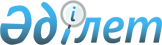 ""Б" корпусындағы Бәйдібек аудандық мәслихат аппаратынық мемлекеттік әкімшілік қызметшілерінің қызметін жыл сайынғы бағалаудың әдістемесін бекіту туралы" Бәйдібек аудандық мәслихатының 2015 жылғы 16 шілдедегі № 38/214 шешіміне өзгеріс енгізу туралы
					
			Күшін жойған
			
			
		
					Оңтүстік Қазақстан облысы Бәйдібек аудандық мәслихатының 2015 жылғы 28 қазандағы № 41/229 шешімі. Оңтүстік Қазақстан облысының Әділет департаментінде 2015 жылғы 20 қарашада № 3434 болып тіркелді. Күшi жойылды - Оңтүстiк Қазақстан облысы Бәйдібек аудандық мәслихатының 2016 жылғы 20 қаңтардағы № 45/254 шешiмiмен      Ескерту. Күшi жойылды - Оңтүстiк Қазақстан облысы Бәйдiбек ауданы мәслихатының 20.01.2016 № 45/254 шешiмiмен.

      "Мемлекеттік әкімшілік қызметшілердің қызметіне жыл сайынғы бағалау жүргізу және оларды аттестаттаудан өткізу қағидаларын бекіту туралы" Қазақстан Республикасы Президентінің 2000 жылғы 21 қаңтардағы Жарлығының 27-тармағына, Қазақстан Республикасы Мемлекеттік қызмет істері және сыбайлас жемқорлыққа қарсы іс-қимыл агенттігі төрағасының 2014 жылғы 29 желтоқсандағы № 86 бұйрығымен бекітілген "Б" корпусы мемлекеттік әкімшілік қызметшілерінің қызметін жыл сайынғы бағалаудың үлгілік әдістемесінің 2-тармағына сәйкес, Бәйдібек аудандық мәслихаты ШЕШІМ ҚАБЫЛДАДЫ:

      1. Бәйдібек аудандық мәслихатының 2015 жылғы 16 шілдедегі № 38/214 ""Б" корпусындағы Бәйдібек аудандық мәслихат аппаратының мемлекеттік әкімшілік қызметшілерінің қызметін жыл сайынғы бағалаудың әдістемесін бекіту туралы" (Нормативтік құқықтық актілерді мемлекеттік тіркеу тізілімінде № 3304 тіркелген, 2015 жылғы 4 қыркүйектегі "Шаян" газетінде жарияланған) шешіміне мынадай өзгеріс енгізілсін:

      көрсетілген шешімімен бекітілген орыс тіліндегі "Б" корпусындағы Бәйдібек аудандық мәслихат аппаратының мемлекеттік әкімшілік қызметшілерінің қызметін жыл сайынғы бағалаудың әдістемесінің 13 тармағына өзгеріс енгізілді, мемлекеттік тілдегі мәтіні өзгертілмейді.

      2. Осы шешім алғашқы ресми жарияланған күнінен кейін күнтізбелік он күн өткен соң қолданысқа енгізіледі.


					© 2012. Қазақстан Республикасы Әділет министрлігінің «Қазақстан Республикасының Заңнама және құқықтық ақпарат институты» ШЖҚ РМК
				
      Аудандық мәслихат

      сессиясының төрағасы

А.Әділбеков

      Аудандық мәслихаттың

      хатшысы

С.Спабеков
